CENTRUM VOĽNÉHO ČASU V ŽIARI NAD HRONOM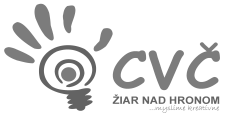 Ul. M. R. Štefánika 17, 965 01 Žiar nad Hronom                                                                            základným školám                                                                                              v meste Žiar nad HronomVaša značka			Naša značka			Vybavuje 		       Žiar nad Hronom                     			  2014/0044         		       PaedDr. Petronela Gáfriková           09.05.2014VEC: Vyhodnotenie literárno – výtvarnej Rastliny – pľúca zeme     V dňoch 23. – 02.05.2014 sa v priestoroch Centra voľného času v Žiari nad Hronom uskutočnila súťažná výstava prác detí základných školách v našom meste, na tému: Rastliny – pľúca zeme.      Do súťažnej prehliadky sa zapojili 3 základné školy – ZŠ Ul. Dr. Janského č. 2, ZŠ Ul. M.R. Štefánika č. 17, ZŠ Stropkov. Celkovo bolo do súťaže prihlásených 14 výtvarných prác a 8 literárnych prác.     Počas výstavných dní navštívilo výstavu 45 detí z nášho mesta a okolia Žiaru nad Hronom, ktorí sa boli pozrieť na výstave. Nezávislá porota nakoniec vybrala tri najlepšie práce: Próza:miesto – Mariana Štefaničeková                                       ZŠ, Ul. Dr. Janského č. 2,  ZHmiesto – Jakub Švec                                                          ZŠ, Ul. Dr. Janského č. 2 , ZHmiesto -  Andrea Fabianová                                              ZŠ, Ul. Dr. Janského č. 2,  ZHPoézia:miesto – Dominika Krčmárová                                         ZŠ, Ul. Dr. Janského č. 2,  ZHmiesto – Natália Jandíková                                               ZŠ, Ul. Dr. Janského č. 2,  ZHmiesto -  Erik Bullo                                                           ZŠ, Ul. Dr. Janského č. 2,  ZHVýtvarné práce:miesto – Alžbeta Bujdošová                                 ZŠ, Konštantínova 1751/64, Stropkovmiesto –  Kristína Kopplová                                 ZŠ, Školská 482, Hliník nad Hronommiesto -  Timea Mullerová                                   ZŠ, Ul. M. R. Štefánika č. 17, ZHVšetkým deťom  ďakujeme za krásne práce. Touto cestou ďakujeme aj porote, ktorá určila poradie víťazov.S pozdravom                                                                                                      Mgr. Helena Gáfriková v. r.                                                                                                           riaditeľka CVČ 